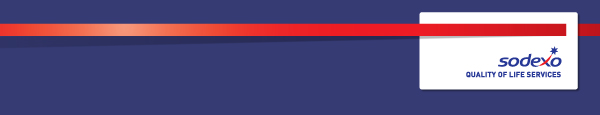 Function:  CleaningCleaningPosition:  Working Cleaning SupervisorWorking Cleaning SupervisorContract DayMonday – FridayMonday – FridayPay Rate:£9.00 per hour£9.00 per hourHours of work:As agreedAs agreedImmediate manager 
(N+1 Job title and name):Contract Manager and Renfrew Site ManagerContract Manager and Renfrew Site ManagerPosition location:Grangemouth Grangemouth 1.  Purpose of the Job – State concisely the aim of the job.  1.  Purpose of the Job – State concisely the aim of the job.  1.  Purpose of the Job – State concisely the aim of the job.  1.  Purpose of the Job – State concisely the aim of the job.  Supervising and   assisting with and overseeing the cleaning of the 3 sites  around  the Grangemouth  area, communal areas, stairwells and washrooms, office area (plus other ad hoc areas) When cleaning you will be vacuuming, sweeping, mopping, emptying bins and other tasks as required. As the supervisor you will be managing a small team, looking after rotas/timesheets holiday and trainingAnd ordering and stock control.You will assist the team by working together to provide a fantastic onsite service. • You will come into regular contact with customers/ the clients so it's important that you are able to assist them if needed and that you can communicate at all levels.It is essential that you complete all relevant Health & Safety training and have a good knowledge of COSHH.A willingness to learn new things and a flexible approach to work tasks. • Be able to work to deadlines and prioritises well as being flexible with working hours and days. • Excellent attention to detail required • Due to the nature of the role you need to be hard working, reliable, punctual and trustworthy.Have your own Vehicle to allow you to get to your sites including a clean driving licence.Supervising and   assisting with and overseeing the cleaning of the 3 sites  around  the Grangemouth  area, communal areas, stairwells and washrooms, office area (plus other ad hoc areas) When cleaning you will be vacuuming, sweeping, mopping, emptying bins and other tasks as required. As the supervisor you will be managing a small team, looking after rotas/timesheets holiday and trainingAnd ordering and stock control.You will assist the team by working together to provide a fantastic onsite service. • You will come into regular contact with customers/ the clients so it's important that you are able to assist them if needed and that you can communicate at all levels.It is essential that you complete all relevant Health & Safety training and have a good knowledge of COSHH.A willingness to learn new things and a flexible approach to work tasks. • Be able to work to deadlines and prioritises well as being flexible with working hours and days. • Excellent attention to detail required • Due to the nature of the role you need to be hard working, reliable, punctual and trustworthy.Have your own Vehicle to allow you to get to your sites including a clean driving licence.Supervising and   assisting with and overseeing the cleaning of the 3 sites  around  the Grangemouth  area, communal areas, stairwells and washrooms, office area (plus other ad hoc areas) When cleaning you will be vacuuming, sweeping, mopping, emptying bins and other tasks as required. As the supervisor you will be managing a small team, looking after rotas/timesheets holiday and trainingAnd ordering and stock control.You will assist the team by working together to provide a fantastic onsite service. • You will come into regular contact with customers/ the clients so it's important that you are able to assist them if needed and that you can communicate at all levels.It is essential that you complete all relevant Health & Safety training and have a good knowledge of COSHH.A willingness to learn new things and a flexible approach to work tasks. • Be able to work to deadlines and prioritises well as being flexible with working hours and days. • Excellent attention to detail required • Due to the nature of the role you need to be hard working, reliable, punctual and trustworthy.Have your own Vehicle to allow you to get to your sites including a clean driving licence.Supervising and   assisting with and overseeing the cleaning of the 3 sites  around  the Grangemouth  area, communal areas, stairwells and washrooms, office area (plus other ad hoc areas) When cleaning you will be vacuuming, sweeping, mopping, emptying bins and other tasks as required. As the supervisor you will be managing a small team, looking after rotas/timesheets holiday and trainingAnd ordering and stock control.You will assist the team by working together to provide a fantastic onsite service. • You will come into regular contact with customers/ the clients so it's important that you are able to assist them if needed and that you can communicate at all levels.It is essential that you complete all relevant Health & Safety training and have a good knowledge of COSHH.A willingness to learn new things and a flexible approach to work tasks. • Be able to work to deadlines and prioritises well as being flexible with working hours and days. • Excellent attention to detail required • Due to the nature of the role you need to be hard working, reliable, punctual and trustworthy.Have your own Vehicle to allow you to get to your sites including a clean driving licence.2. 	Organisation chart – Indicate schematically the position of the job within the organisation. It is sufficient to indicate one hierarchical level above (including possible functional boss) and, if applicable, one below the position. In the horizontal direction, the other jobs reporting to the same superior should be indicated.2. 	Organisation chart – Indicate schematically the position of the job within the organisation. It is sufficient to indicate one hierarchical level above (including possible functional boss) and, if applicable, one below the position. In the horizontal direction, the other jobs reporting to the same superior should be indicated.2. 	Organisation chart – Indicate schematically the position of the job within the organisation. It is sufficient to indicate one hierarchical level above (including possible functional boss) and, if applicable, one below the position. In the horizontal direction, the other jobs reporting to the same superior should be indicated.2. 	Organisation chart – Indicate schematically the position of the job within the organisation. It is sufficient to indicate one hierarchical level above (including possible functional boss) and, if applicable, one below the position. In the horizontal direction, the other jobs reporting to the same superior should be indicated.3.  Main assignments – Indicate the main activities / duties to be conducted in the job.Have full knowledge of all areas which are to be Supervised and  cleaned in the course of dutyEnsure all areas are cleaned efficiently and in a timely manner to the required standards - this to include daily, weekly and period tasks.Use cleaning chemicals safely as detailed by the Control of Substances Hazardous to health guidelines (COSHH)Have full working knowledge of all cleaning equipment, materials and agents and use cleaning equipment as directed only after correct training is given.  Report any equipment which is faulty, mark as faulty and do not use.Ensure that the safety signage is used appropriate at all times, e.g. wet floor signs and “warn” customers where possible.Ensure that cleaning stores are kept tidy and equipment stored safely at all times. Chemicals to be locked in FM Store.Comply with all security regulations for cleaning materials, equipment and buildings as laid down by client and Sodexo.Ensure a high standard of personal hygiene and appearance and general cleanliness to comply with statutory and Company regulations, wearing company uniform as specified.Draw to the attention of the Contract Manager any potential hazards on site or infringements of Health & Safety Legislation.Attend training & H&S meetings as is necessary to maintain standards in the contract and assist in carrying  out the job role efficientlyProvide cover in other areas in times of sickness and holidaysEnsure all cleaning equipment is kept clean & maintained in safe working order.  Report any defects to the Contract Manager immediatelyComply with all Sodexo Company policies procedures and client site rules and regulationsComply with all Company & client policies and statutory regulations relating to Health & Safety, safe working practices, hygiene, cleanliness, fire and COSHH. This will include your awareness of any specific hazards in your work placeCarry out other reasonable tasks as directed by managementReport and take necessary action for any incidents of accidents, fire, theft, loss, damage, or other irregularities.7.  Person Specification – Indicate the skills, knowledge and experience that the job holder should require to conduct the role effectivelyThe ideal candidate will have experience in general cleaning or industrial cleaning dutiesWilling to work extra hours to cover sickness and holidaysHold a full clean driving licence.Flexible working – Monday - SundayVersion1Date17/06/19Document OwnerP KitchenP KitchenP Kitchen9.  Management Approval – To be completed by document owner8.  SignatureI agree that I have been fully briefed on my job role and that my job description has been explained.Employee’s Signature:Employee’s Name:Date:Manager’s Signature:Managers Name:Date: